附件1南京科技馆临时展厅平面图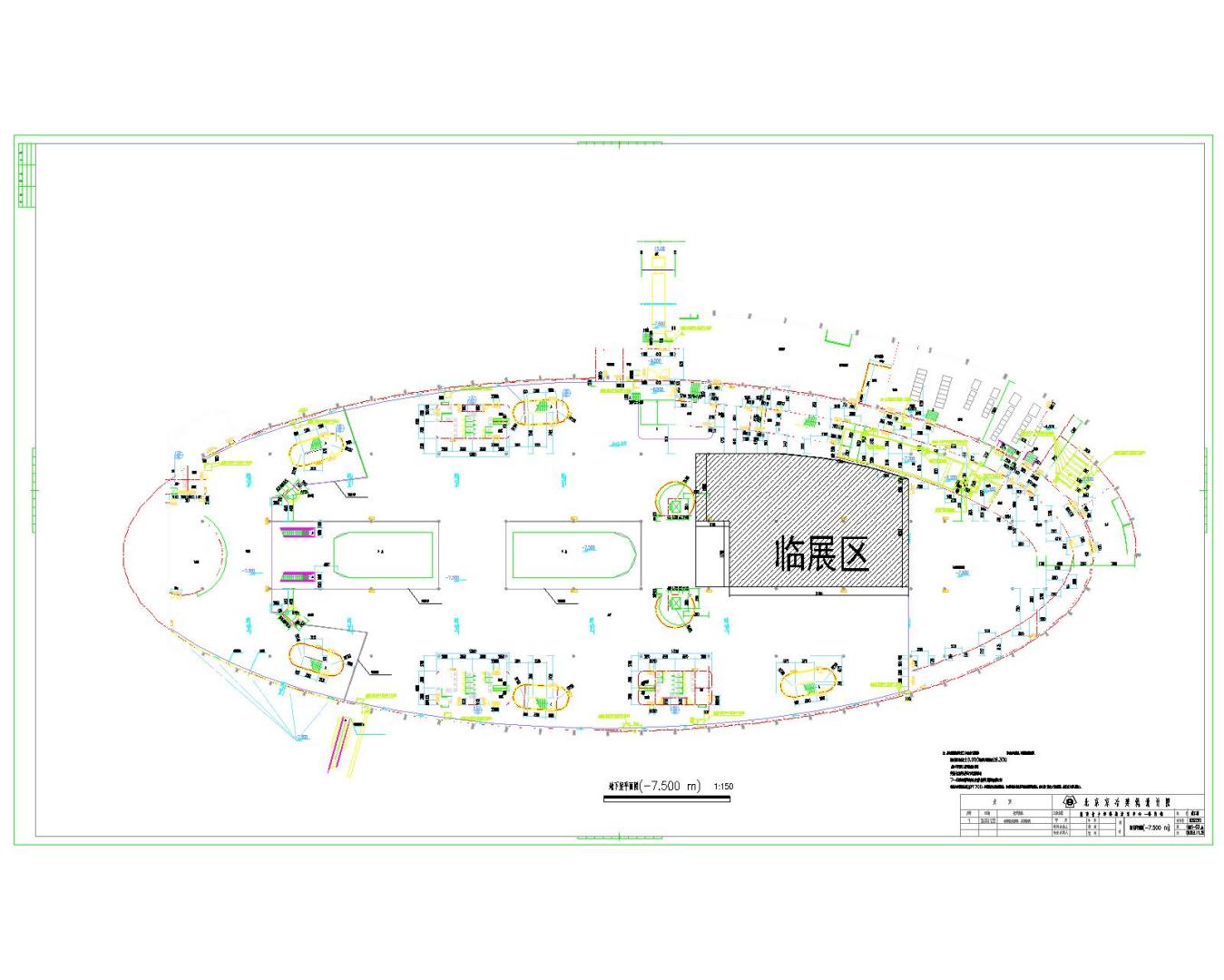 附件2南京科技馆临时展览申请表项 目 申 报 单 位：                       项  目  负  责 人：                        填   报   日   期：        年    月    日  南 京 科 技 馆2023年12月档期一：2024年3月至8月；档期二：2024年9月至2025年2月。申报单位基本信息申报单位基本信息申报单位基本信息申报单位基本信息申报单位基本信息申报单位基本信息申报单位基本信息单位名称单位地址联系人职务职务联系方式邮箱座机座机联系方式手机（必填）微信微信展览名称展览所在地（已有展览填写）（已有展览填写）（已有展览填写）（已有展览填写）（已有展览填写）（已有展览填写）展览介绍申报档期档期一档期二档期一档期二档期一档期二档期一档期二档期一档期二档期一档期二展览面积             m2                   m2      展品数量展品数量             件                   件      布展要求1.是否需用水：                         1.是否需用水：                         1.是否需用水：                         1.是否需用水：                         1.是否需用水：                         1.是否需用水：                         布展要求2.特殊用电：           A             V  是否需要不间断供电：______2.特殊用电：           A             V  是否需要不间断供电：______2.特殊用电：           A             V  是否需要不间断供电：______2.特殊用电：           A             V  是否需要不间断供电：______2.特殊用电：           A             V  是否需要不间断供电：______2.特殊用电：           A             V  是否需要不间断供电：______布展要求3.通讯端口：是否需要网络连接                               3.通讯端口：是否需要网络连接                               3.通讯端口：是否需要网络连接                               3.通讯端口：是否需要网络连接                               3.通讯端口：是否需要网络连接                               3.通讯端口：是否需要网络连接                               布展要求4.其它要求：                                                                   4.其它要求：                                                                   4.其它要求：                                                                   4.其它要求：                                                                   4.其它要求：                                                                   4.其它要求：                                                                   